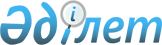 О внесении изменений в решение Актауского городского маслихата от 24 декабря 2019 года № 29/321 "О бюджете города Актау на 2020-2022 годы"Решение Актауского городского маслихата Мангистауской области от 11 марта 2020 года № 30/329. Зарегистрировано Департаментом юстиции Мангистауской области 20 марта 2020 года № 4154
      В соответствии с Бюджетным кодексом Республики Казахстан от 4 декабря 2008 года, Законом Республики Казахстан от 23 января 2001 года "О местном государственном управлении и самоуправлении в Республике Казахстан" и решением Мангистауского областного маслихата от 28 февраля 2020 года №33/403 "О внесении изменений в решение Мангистауского областного маслихата от 12 декабря 2019 года №32/395 "Об областном бюджете на 2020-2022 годы" (зарегистрировано в Реестре государственной регистрации нормативных правовых актов за №4142) Актауский городской маслихат РЕШИЛ:
      1. Внести в решение Актауского городского маслихата от 24 декабря 2019 года №29/321 "О бюджете города Актау на 2020-2022 годы" (зарегистрировано в Реестре государственной регистрации нормативных правовых актов за №4093, опубликовано 8 января 2020 года в Эталонном контрольном банке нормативных правовых актов Республики Казахстан) следующие изменения:
      пункт 1 указанного решения изложить в новой редакции следующего содержания: 
      "1. Утвердить городской бюджет на 2020-2022 годы, согласно приложениям 1, 2 и 3 соответственно, в том числе на 2020 год в следующих объемах:
      1) доходы – 42 258 626,0 тысяча тенге, в том числе по:
      налоговым поступлениям – 26 429 162,8 тысяч тенге;
      неналоговым поступлениям – 103 548,3 тысячи тенге;
      поступлениям от продажи основного капитала – 675 483,9 тысяча тенге;
      поступлениям трансфертов – 15 050 431,0 тысяч тенге;
      2) затраты – 42 881 055,1 тысячи тенге;
      3) чистое бюджетное кредитование – 3 303 058,7 тысяч тенге, в том числе:
      бюджетные кредиты – 3 303 977,0 тысяч тенге; 
      погашение бюджетных кредитов – 918,3 тысячи тенге;
      4) сальдо по операциям с финансовыми активами – 0 тенге, в том числе:
      приобретение финансовых активов – 0 тенге;
      поступления от продажи финансовых активов государства – 0 тенге;
      5) дефицит (профицит) бюджета – 3 925 487,8 тысяча тенге;
      6) финансирование дефицита (использование профицита) бюджета – 3 925 487,8 тысяча тенге, в том числе:
      поступление займов – 3 303 977,0 тысяч тенге;
      погашение займов – 926,0 тысяч тенге;
      используемые остатки бюджетных средств – 622 436,8 тенге.";
      в пункте 2:
      абзац второй изложить в новой редакции следующего содержания:
      "индивидуальный подоходный налог с доходов, облагаемых у источника выплаты – 17,6 процентов;";
      абзац пятый изложить в новой редакции следующего содержания:
      "социальный налог – 17,5 процентов.";
      в пункте 3:
      дополнить абзацем седьмым следующего содержания:
      "7 701 тысяч тенге – на проведение праздничных мероприятий, посвященных 75-летию Победы в Великой Отечественной войне;";
      приложение 1 к указанному решению изложить в новой редакции согласно приложению 1 к настоящему решению;
      приложение 4 к указанному решению изложить в новой редакции согласно приложению 2 к настоящему решению.
      2. Государственному учреждению "Аппарат Актауского городского маслихата" (руководитель аппарата − Д.Телегенова) обеспечить государственную регистрацию настоящего решения в органах юстиции.
      3. Контроль за исполнением настоящего решения возложить на постоянную комиссию Актауского городского маслихата по вопросам экономики и бюджета (Б. Шапкан).
      4. Настоящее решение вступает в силу со дня государственной регистрации в органах юстиции и вводится в действие с 1 января 2020 года. Бюджет города Актау на 2020 год Объемы трансфертов общего характера между городским бюджетом и бюджетом села Умирзак на трехлетний период за 2020-2022 годов 
					© 2012. РГП на ПХВ «Институт законодательства и правовой информации Республики Казахстан» Министерства юстиции Республики Казахстан
				
      Председатель сессии 

М.Саугабаев

      Секретарь Актауского городского маслихата 

С. Закенов
Приложение 1 к решениюАктауского городского маслихатаот 11 марта 2020 года №30/329Приложение 1 к решениюАктауского городского маслихатаот 24 декабря 2019 года №29/321
Категория
Категория
Категория
Категория
Сумма тысяч тенге
Класс
Класс
Класс
Класс
Класс
Класс
Класс
Сумма тысяч тенге
Подкласс 
Подкласс 
Подкласс 
Подкласс 
Подкласс 
Сумма тысяч тенге
Наименование
Наименование
Наименование
Наименование
Сумма тысяч тенге
1. Доходы
1. Доходы
1. Доходы
1. Доходы
42 258 626,0
1
Налоговые поступления
Налоговые поступления
Налоговые поступления
Налоговые поступления
26 429 162,8
01
01
Подоходный налог
Подоходный налог
Подоходный налог
Подоходный налог
13 849 778,8
1
Корпоративный подоходный налог
Корпоративный подоходный налог
Корпоративный подоходный налог
Корпоративный подоходный налог
5 420 337,0
2
Индивидуальный подоходный налог
Индивидуальный подоходный налог
Индивидуальный подоходный налог
Индивидуальный подоходный налог
8 429 441,8
03
03
Социальный налог
Социальный налог
Социальный налог
Социальный налог
4 636 247,0
1
Социальный налог
Социальный налог
Социальный налог
Социальный налог
4 636 247,0
04
04
Hалоги на собственность
Hалоги на собственность
Hалоги на собственность
Hалоги на собственность
5 904 304,0
1
Hалоги на имущество
Hалоги на имущество
Hалоги на имущество
Hалоги на имущество
3 298 747,0
3
Земельный налог
Земельный налог
Земельный налог
Земельный налог
357 326,0
4
Hалог на транспортные средства
Hалог на транспортные средства
Hалог на транспортные средства
Hалог на транспортные средства
2 248 231,0
05
05
Внутренние налоги на товары, работы и услуги
Внутренние налоги на товары, работы и услуги
Внутренние налоги на товары, работы и услуги
Внутренние налоги на товары, работы и услуги
939 281,5
2
Акцизы
Акцизы
Акцизы
Акцизы
144 125,0
3
Поступления за использование природных и других ресурсов
Поступления за использование природных и других ресурсов
Поступления за использование природных и других ресурсов
Поступления за использование природных и других ресурсов
349 051,0
4
Сборы за ведение предпринимательской и профессиональной деятельности
Сборы за ведение предпринимательской и профессиональной деятельности
Сборы за ведение предпринимательской и профессиональной деятельности
Сборы за ведение предпринимательской и профессиональной деятельности
435 539,0
5
Налог на игорный бизнес
Налог на игорный бизнес
Налог на игорный бизнес
Налог на игорный бизнес
10 566,5
07
07
Прочие налоги
Прочие налоги
Прочие налоги
Прочие налоги
476,6
1
Прочие налоги
Прочие налоги
Прочие налоги
Прочие налоги
476,6
08
08
Обязательные платежи, взимаемые за совершение юридически значимых действий и (или) выдачу документов уполномоченными на то государственными органами или должностными лицами
Обязательные платежи, взимаемые за совершение юридически значимых действий и (или) выдачу документов уполномоченными на то государственными органами или должностными лицами
Обязательные платежи, взимаемые за совершение юридически значимых действий и (или) выдачу документов уполномоченными на то государственными органами или должностными лицами
Обязательные платежи, взимаемые за совершение юридически значимых действий и (или) выдачу документов уполномоченными на то государственными органами или должностными лицами
1 099 074,9
1
Государственная пошлина
Государственная пошлина
Государственная пошлина
Государственная пошлина
1 099 074,9
2
Неналоговые поступления
Неналоговые поступления
Неналоговые поступления
Неналоговые поступления
103 548,3
01
01
Доходы от государственной собственности
Доходы от государственной собственности
Доходы от государственной собственности
Доходы от государственной собственности
46 282,0
5
Доходы от аренды имущества, находящегося в государственной собственности
Доходы от аренды имущества, находящегося в государственной собственности
Доходы от аренды имущества, находящегося в государственной собственности
Доходы от аренды имущества, находящегося в государственной собственности
46 282,0
02
02
Поступления от реализации товаров (работ, услуг) государственными учреждениями, финансируемыми из государственного бюджета
Поступления от реализации товаров (работ, услуг) государственными учреждениями, финансируемыми из государственного бюджета
Поступления от реализации товаров (работ, услуг) государственными учреждениями, финансируемыми из государственного бюджета
Поступления от реализации товаров (работ, услуг) государственными учреждениями, финансируемыми из государственного бюджета
293,0
1
Поступления от реализации товаров (работ, услуг) государственными учреждениями, финансируемыми из государственного бюджета
Поступления от реализации товаров (работ, услуг) государственными учреждениями, финансируемыми из государственного бюджета
Поступления от реализации товаров (работ, услуг) государственными учреждениями, финансируемыми из государственного бюджета
Поступления от реализации товаров (работ, услуг) государственными учреждениями, финансируемыми из государственного бюджета
293,0
03
03
Поступления денег от проведения государственных закупок, организуемых государственными учреждениями, финансируемыми из государственного бюджета
Поступления денег от проведения государственных закупок, организуемых государственными учреждениями, финансируемыми из государственного бюджета
Поступления денег от проведения государственных закупок, организуемых государственными учреждениями, финансируемыми из государственного бюджета
Поступления денег от проведения государственных закупок, организуемых государственными учреждениями, финансируемыми из государственного бюджета
17,3
1
Поступления денег от проведения государственных закупок, организуемых государственными учреждениями, финансируемыми из государственного бюджета
Поступления денег от проведения государственных закупок, организуемых государственными учреждениями, финансируемыми из государственного бюджета
Поступления денег от проведения государственных закупок, организуемых государственными учреждениями, финансируемыми из государственного бюджета
Поступления денег от проведения государственных закупок, организуемых государственными учреждениями, финансируемыми из государственного бюджета
17,3
04
04
Штрафы, пени, санкции, взыскания, налагаемые государственными учреждениями, финансируемыми из государственного бюджета, а также содержащимися и финансируемыми из бюджета (сметы расходов) Национального Банка Республики Казахстан, за исключением поступлений от организаций нефтяного сектора и в Фонд компенсации потерпевшим
Штрафы, пени, санкции, взыскания, налагаемые государственными учреждениями, финансируемыми из государственного бюджета, а также содержащимися и финансируемыми из бюджета (сметы расходов) Национального Банка Республики Казахстан, за исключением поступлений от организаций нефтяного сектора и в Фонд компенсации потерпевшим
Штрафы, пени, санкции, взыскания, налагаемые государственными учреждениями, финансируемыми из государственного бюджета, а также содержащимися и финансируемыми из бюджета (сметы расходов) Национального Банка Республики Казахстан, за исключением поступлений от организаций нефтяного сектора и в Фонд компенсации потерпевшим
Штрафы, пени, санкции, взыскания, налагаемые государственными учреждениями, финансируемыми из государственного бюджета, а также содержащимися и финансируемыми из бюджета (сметы расходов) Национального Банка Республики Казахстан, за исключением поступлений от организаций нефтяного сектора и в Фонд компенсации потерпевшим
2 733,2
1
Штрафы, пени, санкции, взыскания, налагаемые государственными учреждениями, финансируемыми из государственного бюджета, а также содержащимися и финансируемыми из бюджета (сметы расходов) Национального Банка Республики Казахстан, за исключением поступлений от организаций нефтяного сектора и в Фонд компенсации потерпевшим
Штрафы, пени, санкции, взыскания, налагаемые государственными учреждениями, финансируемыми из государственного бюджета, а также содержащимися и финансируемыми из бюджета (сметы расходов) Национального Банка Республики Казахстан, за исключением поступлений от организаций нефтяного сектора и в Фонд компенсации потерпевшим
Штрафы, пени, санкции, взыскания, налагаемые государственными учреждениями, финансируемыми из государственного бюджета, а также содержащимися и финансируемыми из бюджета (сметы расходов) Национального Банка Республики Казахстан, за исключением поступлений от организаций нефтяного сектора и в Фонд компенсации потерпевшим
Штрафы, пени, санкции, взыскания, налагаемые государственными учреждениями, финансируемыми из государственного бюджета, а также содержащимися и финансируемыми из бюджета (сметы расходов) Национального Банка Республики Казахстан, за исключением поступлений от организаций нефтяного сектора и в Фонд компенсации потерпевшим
2 733,2
06
06
Прочие неналоговые поступления
Прочие неналоговые поступления
Прочие неналоговые поступления
Прочие неналоговые поступления
54 222,8
1
Прочие неналоговые поступления
Прочие неналоговые поступления
Прочие неналоговые поступления
Прочие неналоговые поступления
54 222,8
3
Поступления от продажи основного капитала
Поступления от продажи основного капитала
Поступления от продажи основного капитала
Поступления от продажи основного капитала
675 483,9
01
01
Продажа государственного имущества, закрепленного за государственными учреждениями
Продажа государственного имущества, закрепленного за государственными учреждениями
Продажа государственного имущества, закрепленного за государственными учреждениями
Продажа государственного имущества, закрепленного за государственными учреждениями
219 937,9
1
Продажа государственного имущества, закрепленного за государственными учреждениями
Продажа государственного имущества, закрепленного за государственными учреждениями
Продажа государственного имущества, закрепленного за государственными учреждениями
Продажа государственного имущества, закрепленного за государственными учреждениями
219 937,9
03
03
Продажа земли и нематериальных активов
Продажа земли и нематериальных активов
Продажа земли и нематериальных активов
Продажа земли и нематериальных активов
455 546,0
1
Продажа земли
Продажа земли
Продажа земли
Продажа земли
386 538,7
2
Продажа нематериальных активов
Продажа нематериальных активов
Продажа нематериальных активов
Продажа нематериальных активов
69 007,3
4
Поступления трансфертов
Поступления трансфертов
Поступления трансфертов
Поступления трансфертов
15 050 431,0
01
01
Трансферты из нижестоящих органов государственного управления
Трансферты из нижестоящих органов государственного управления
Трансферты из нижестоящих органов государственного управления
Трансферты из нижестоящих органов государственного управления
1,0
3
Трансферты из бюджетов городов районного значения, сел, поселков, сельских округов
Трансферты из бюджетов городов районного значения, сел, поселков, сельских округов
Трансферты из бюджетов городов районного значения, сел, поселков, сельских округов
Трансферты из бюджетов городов районного значения, сел, поселков, сельских округов
1,0
02
02
Трансферты из вышестоящих органов государственного управления
Трансферты из вышестоящих органов государственного управления
Трансферты из вышестоящих органов государственного управления
Трансферты из вышестоящих органов государственного управления
15 050 430,0
2
Трансферты из областного бюджета
Трансферты из областного бюджета
Трансферты из областного бюджета
Трансферты из областного бюджета
15 050 430,0
Функциональная группа
Функциональная группа
Функциональная группа
Функциональная группа
Функциональная группа
Функциональная группа
Функциональная группа
Сумма тысяч тенге 
Сумма тысяч тенге 
Администратор бюджетных программ
Администратор бюджетных программ
Администратор бюджетных программ
Администратор бюджетных программ
Администратор бюджетных программ
Администратор бюджетных программ
Администратор бюджетных программ
Сумма тысяч тенге 
Сумма тысяч тенге 
Программа
Программа
Программа
Программа
Программа
Сумма тысяч тенге 
Сумма тысяч тенге 
Наименование
Сумма тысяч тенге 
Сумма тысяч тенге 
2. Затраты
42 881 055,1
42 881 055,1
01
01
Государственные услуги общего характера
475 862,0
475 862,0
112
112
112
Аппарат маслихата района (города областного значения)
23 302,0
23 302,0
001
Услуги по обеспечению деятельности маслихата района (города областного значения)
23 302,0
23 302,0
122
122
122
Аппарат акима района (города областного значения)
183 144,0
183 144,0
001
Услуги по обеспечению деятельности акима района (города областного значения)
177 920,0
177 920,0
003
Капитальные расходы государственного органа
5 224,0
5 224,0
452
452
452
Отдел финансов района (города областного значения)
52 416,0
52 416,0
001
Услуги по реализации государственной политики в области исполнения бюджета и управления коммунальной собственностью района (города областного значения)
37 799,0
37 799,0
003
Проведение оценки имущества в целях налогообложения
7 607,0
7 607,0
010
Приватизация, управление коммунальным имуществом, постприватизационная деятельность и регулирование споров, связанных с этим
7 010,0
7 010,0
453
453
453
Отдел экономики и бюджетного планирования района (города областного значения)
77 665,0
77 665,0
001
Услуги по реализации государственной политики в области формирования и развития экономической политики, системы государственного планирования 
28 896,0
28 896,0
002
Создание информационных систем
46 666,0
46 666,0
004
Капитальные расходы государственного органа
2 103,0
2 103,0
467
467
467
Отдел строительства района (города областного значения)
106 604,0
106 604,0
040
Развитие объектов государственных органов
106 604,0
106 604,0
494
494
494
Отдел предпринимательства и промышленности района (города областного значения)
32 731,0
32 731,0
001
Услуги по реализации государственной политики на местном уровне в области развития предпринимательства и промышленности
32 731,0
32 731,0
02
02
Оборона
37 226,0
37 226,0
122
122
122
Аппарат акима района (города областного значения)
37 226,0
37 226,0
005
Мероприятия в рамках исполнения всеобщей воинской обязанности
37 226,0
37 226,0
03
03
Общественный порядок, безопасность, правовая, судебная, уголовно-исполнительная деятельность
88 050,0
88 050,0
485
485
485
Отдел пассажирского транспорта и автомобильных дорог района (города областного значения)
57 919,0
57 919,0
021
Обеспечение безопасности дорожного движения в населенных пунктах
57 919,0
57 919,0
499
499
499
Отдел регистрации актов гражданского состояния района (города областного значения)
30 131,0
30 131,0
001
Услуги по реализации государственной политики на местном уровне в области регистрации актов гражданского состояния
30 131,0
30 131,0
04
04
Образование
21 047 746,0
21 047 746,0
464
464
464
Отдел образования района (города областного значения)
19 165 983,0
19 165 983,0
001
Услуги по реализации государственной политики на местном уровне в области образования 
59 225,0
59 225,0
003
Общеобразовательное обучение
12 372 616,0
12 372 616,0
005
Приобретение и доставка учебников, учебно-методических комплексов для государственных учреждений образования района (города областного значения)
534 984,0
534 984,0
006
Дополнительное образование для детей 
625 072,0
625 072,0
007
Проведение школьных олимпиад, внешкольных мероприятий и конкурсов районного (городского) масштаба
33 125,0
33 125,0
009
Обеспечение деятельности организаций дошкольного воспитания и обучения
2 725 014,0
2 725 014,0
012
Капитальные расходы государственного органа
1603,0
1603,0
015
Ежемесячные выплаты денежных средств опекунам (попечителям) на содержание ребенка-сироты (детей-сирот), и ребенка (детей), оставшегося без попечения родителей 
50 744,0
50 744,0
022
Выплата единовременных денежных средств казахстанским гражданам, усыновившим (удочерившим) ребенка (детей)-сироту и ребенка (детей), оставшегося без попечения родителей
1 988,0
1 988,0
040
Реализация государственного образовательного заказа в дошкольных организациях образования
2 568 158,0
2 568 158,0
067
Капитальные расходы подведомственных государственных учреждений и организаций
193 454,0
193 454,0
467
467
467
Отдел строительства района (города областного значения)
1 464 596,0
1 464 596,0
024
Строительство и реконструкция объектов начального, основного среднего и общего среднего образования
1 464 596,0
1 464 596,0
804
804
804
Отдел физической культуры, спорта и туризма района (города областного значения)
417 167,0
417 167,0
017
Дополнительное образование для детей и юношества по спорту
417 167,0
417 167,0
06
06
Социальная помощь и социальное обеспечение
2 913 047,0
2 913 047,0
451
451
451
Отдел занятости и социальных программ района (города областного значения)
2 842 058,0
2 842 058,0
001
Услуги по реализации государственной политики на местном уровне в области обеспечения занятости и реализации социальных программ для населения
88 824,0
88 824,0
002
Программа занятости
338 765,0
338 765,0
005
Государственная адресная социальная помощь
473 832,0
473 832,0
006
Оказание жилищной помощи
83 412,0
83 412,0
007
Социальная помощь отдельным категориям нуждающихся граждан по решениям местных представительных органов
1 182 226,0
1 182 226,0
010
Материальное обеспечение детей-инвалидов, воспитывающихся и обучающихся на дому
21 300,0
21 300,0
011
Оплата услуг по зачислению, выплате и доставке пособий и других социальных выплат
3 000,0
3 000,0
014
Оказание социальной помощи нуждающимся гражданам на дому
224 665,0
224 665,0
017
Обеспечение нуждающихся инвалидов обязательными гигиеническими средствами и предоставление услуг специалистами жестового языка, индивидуальными помощниками в соответствии с индивидуальной программой реабилитации инвалида
362 544,0
362 544,0
023
Обеспечение деятельности центров занятости населения
55 789,0
55 789,0
084
Проведение мероприятий, посвященных 75-летию Победы в Великой Отечественной войне
7 701,0
7 701,0
464
464
464
Отдел образования района (города областного значения)
989,0
989,0
030
Содержание ребенка (детей), переданного патронатным воспитателям
989,0
989,0
485
485
485
Отдел пассажирского транспорта и автомобильных дорог района (города областного значения)
70 000,0
70 000,0
068
Социальная поддержка отдельных категорий граждан в виде льготного, бесплатного проезда на городском общественном транспорте (кроме такси) по решению местных представительных органов
70 000,0
70 000,0
07
07
Жилищно-коммунальное хозяйство
11 382 292,2
11 382 292,2
467
467
467
Отдел строительства района (города областного значения)
5 859 822,8
5 859 822,8
003
Проектирование и (или) строительство, реконструкция жилья коммунального жилищного фонда
1 083 170,0
1 083 170,0
004
Проектирование, развитие и (или) обустройство инженерно-коммуникационной инфраструктуры
2 578 040,8
2 578 040,8
005
Развитие коммунального хозяйства
31 745,0
31 745,0
006
Развитие системы водоснабжения и водоотведения 
2 166 533,0
2 166 533,0
007
Развитие благоустройства городов и населенных пунктов
334,0
334,0
479
479
479
Отдел жилищной инспекции района (города областного значения)
23 742,0
23 742,0
001
Услуги по реализации государственной политики на местном уровне в области жилищного фонда
23 742,0
23 742,0
497
497
497
Отдел жилищно-коммунального хозяйства района (города областного значения)
5 498 727,4
5 498 727,4
001
Услуги по реализации государственной политики на местном уровне в области жилищно-коммунального хозяйства 
65 014,4
65 014,4
025
Освещение улиц в населенных пунктах
796 558,0
796 558,0
030
Обеспечение санитарии населенных пунктов
1 243 575,0
1 243 575,0
034
Содержание мест захоронений и захоронение безродных
10 500,0
10 500,0
035
Благоустройство и озеленение населенных пунктов
1 513 727,0
1 513 727,0
094
Предоставление жилищных сертификатов как социальная помощь
100 000,0
100 000,0
098
Приобретение жилья коммунального жилищного фонда
1 769 353,0
1 769 353,0
08
08
Культура, спорт, туризм и информационное пространство
722 845,2
722 845,2
455
455
455
Отдел культуры и развития языков района (города областного значения)
478 916,0
478 916,0
001
Услуги по реализации государственной политики на местном уровне в области развития языков и культуры
19 119,0
19 119,0
003
Поддержка культурно-досуговой работы
358 889,0
358 889,0
006
Функционирование районных (городских) библиотек
60 444,0
60 444,0
007
Развитие государственного языка и других языков народа Казахстана
6 964,0
6 964,0
032
Капитальные расходы подведомственных государственных учреждений и организаций
33 500,0
33 500,0
456
456
456
Отдел внутренней политики района (города областного значения)
145 180,0
145 180,0
001
Услуги по реализации государственной политики на местном уровне в области информации, укрепления государственности и формирования социального оптимизма граждан
39 469,0
39 469,0
002
Услуги по проведению государственной информационной политики 
14 534,0
14 534,0
003
Реализация мероприятий в сфере молодежной политики
91 177,0
91 177,0
467
467
467
Отдел строительства района (города областного значения)
18 207,2
18 207,2
008
Развитие объектов спорта
8 207,2
8 207,2
011
Развитие объектов культуры
10 000,0
10 000,0
804
804
804
Отдел физической культуры, спорта и туризма района (города областного значения)
80 542,0
80 542,0
001
Услуги по реализации государственной политики на местном уровне в сфере физической культуры, спорта и туризма
40 914,0
40 914,0
006
Проведение спортивных соревнований на районном (города областного значения) уровне
25 364,0
25 364,0
007
Подготовка и участие членов сборных команд района (города областного значения) по различным видам спорта на областных спортивных соревнованиях
14 264,0
14 264,0
09
09
Топливно-энергетический комплекс и недропользование
4 206 138,0
4 206 138,0
467
467
467
Отдел строительства района (города областного значения)
4 206 138,0
4 206 138,0
009
Развитие теплоэнергетической системы
3 288 847,0
3 288 847,0
036
Развитие газотранспортной системы
917 291,0
917 291,0
10
10
Сельское, водное, лесное, рыбное хозяйство, особо охраняемые природные территории, охрана окружающей среды и животного мира, земельные отношения
98 063,0
98 063,0
453
453
453
Отдел экономики и бюджетного планирования района (города областного значения)
1 214,3
1 214,3
099
Реализация мер по оказанию социальной поддержки специалистов
1 214,3
1 214,3
474
474
474
Отдел сельского хозяйства и ветеринарии района (города областного значения)
49 631,7
49 631,7
001
Услуги по реализации государственной политики на местном уровне в сфере сельского хозяйства и ветеринарии
20 668,7
20 668,7
007
Организация отлова и уничтожения бродячих собак и кошек
5 954,0
5 954,0
012
Проведение мероприятий по идентификации сельскохозяйственных животных
23 009,0
23 009,0
463
463
463
Отдел земельных отношений района (города областного значения)
47 217,0
47 217,0
001
Услуги по реализации государственной политики в области регулирования земельных отношений на территории района (города областного значения)
42 127,0
42 127,0
003
Земельно-хозяйственное устройство населенных пунктов
5 000,0
5 000,0
007
Капитальные расходы государственного органа
90,0
90,0
11
11
Промышленность, архитектурная, градостроительная и строительная деятельность
221 418,8
221 418,8
467
467
467
Отдел строительства района (города областного значения)
55 737,8
55 737,8
001
Услуги по реализации государственной политики на местном уровне в области строительства
55 737,8
55 737,8
468
468
468
Отдел архитектуры и градостроительства района (города областного значения)
165 681,0
165 681,0
001
Услуги по реализации государственной политики в области архитектуры и градостроительства на местном уровне
42 921,0
42 921,0
003
Разработка схем градостроительного развития территории района и генеральных планов населенных пунктов
122 760,0
122 760,0
12
12
Транспорт и коммуникации
1 254 046,0
1 254 046,0
485
485
485
Отдел пассажирского транспорта и автомобильных дорог района (города областного значения)
1 254 046,0
1 254 046,0
001
Услуги по реализации государственной политики на местном уровне в области пассажирского транспорта и автомобильных дорог 
40 488,0
40 488,0
022
Развитие транспортной инфраструктуры
460 144,0
460 144,0
023
Обеспечение функционирования автомобильных дорог
753 414,0
753 414,0
13
13
Прочие
40 000,0
40 000,0
452
452
452
Отдел финансов района (города областного значения)
25 000,0
25 000,0
012
Резерв местного исполнительного органа района (города областного значения) 
25 000,0
25 000,0
453
453
453
Отдел экономики и бюджетного планирования района (города областного значения)
10 000,0
10 000,0
003
Разработка или корректировка, а также проведение необходимых экспертиз технико-экономических обоснований местных бюджетных инвестиционных проектов и конкурсных документаций проектов государственно-частного партнерства, концессионных проектов, консультативное сопровождение проектов государственно-частного партнерства и концессионных проектов
10 000,0
10 000,0
494
494
494
Отдел предпринимательства и промышленности района (города областного значения)
5 000,0
5 000,0
006
Поддержка предпринимательской деятельности
5 000,0
5 000,0
14
14
Обслуживание долга
12 051,4
12 051,4
452
452
452
Отдел финансов района (города областного значения)
12 051,4
12 051,4
013
Обслуживание долга местных исполнительных органов по выплате вознаграждений и иных платежей по займам из областного бюджета
12 051,4
12 051,4
15
15
Трансферты
382 269,5
382 269,5
452
452
452
Отдел финансов района (города областного значения)
382 269,5
382 269,5
006
Возврат неиспользованных (недоиспользованных) целевых трансфертов
6 196,5
6 196,5
054
Возврат сумм неиспользованных (недоиспользованных) целевых трансфертов, выделенных из республиканского бюджета за счет целевого трансферта из Национального фонда Республики Казахстан
84 860,0
84 860,0
038
Субвенции
291 213,0
291 213,0
3. Чистое бюджетное кредитование
3 303 058,7
3 303 058,7
Бюджетные кредиты
3 303 977,0
3 303 977,0
07
07
Жилищно-коммунальное хозяйство
3 300 000,0
3 300 000,0
467
467
467
Отдел строительства района (города областного значения)
2 800 000,0
2 800 000,0
003
Проектирование и (или) строительство, реконструкция жилья коммунального жилищного фонда
2 800 000,0
2 800 000,0
479
479
479
Отдел жилищной инспекции района (города областного значения)
500 000,0
500 000,0
083
Кредитование АО "Жилищный строительный сберегательный банк Казахстана" для предоставления жилищных займов
500 000,0
500 000,0
10
10
Сельское, водное, лесное, рыбное хозяйство, особо охраняемые природные территории, охрана окружающей среды и животного мира, земельные отношения
3 977,0
3 977,0
453
453
453
Отдел экономики и бюджетного планирования района (города областного значения)
3 977,0
3 977,0
006
Бюджетные кредиты для реализации мер социальной поддержки специалистов
3 977,0
3 977,0
Погашение бюджетных кредитов
918,3
918,3
5
5
Погашение бюджетных кредитов
918,3
918,3
01
01
01
Погашение бюджетных кредитов
918,3
918,3
1
Погашение бюджетных кредитов, выданных из государственного бюджета
918,3
918,3
4. Сальдо по операциям с финансовыми активами
0
0
Приобретение финансовых активов
0
0
Поступления от продажи финансовых активов государства 
0
0
5. Дефицит (профицит) бюджета
-3 925 487,8
-3 925 487,8
6. Финансирование дефицита (использование профицита) бюджета
3 925 487,8
3 925 487,8
7
7
Поступление займов
3 303 977,0
3 303 977,0
01
01
01
Внутренние государственные займы
3 303 977,0
3 303 977,0
2
Договоры займа
3 303 977,0
3 303 977,0
16
16
Погашение займов
926,0
926,0
452
452
452
Отдел финансов района (города областного значения)
926,0
926,0
008
Погашение долга местного исполнительного органа перед вышестоящим бюджетом
926,0
926,0
Используемые остатки бюджетных средств
622 436,8
622 436,8
8
8
Используемые остатки бюджетных средств
622 436,8
622 436,8
01
01
01
Остатки бюджетных средств
622 436,8
622 436,8
1
Свободные остатки бюджетных средств
622 436,8
622 436,8Приложение 2 к решениюАктауского городского маслихатаот 11 марта 2020 года №30/329Приложение 4 к решениюАктауского городского маслихатаот 24 декабря 2019 года №29/321 Наименование 2020 2021 2022
Объемы бюджетных субвенций, передаваемые из городского бюджета в сельский бюджет
291 213
126 866
128 167
Село Умирзак
291 213
126 866
128 167